             Rychnovský krasavec-Léto 2021 + Vítěz Předhradí 2021                        skupiny Biewer CZ organizace ARCD e.V. Předhradí 05.06.2021 výstavní číslo Titul :     Léto             vítěz Předhradí 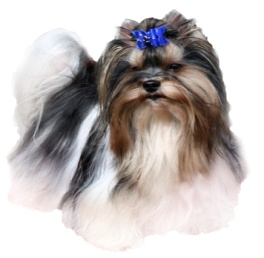   rodokmen   ano       ne       výstavně upravení       ostříhaní       XXL a show bez titulace                                                                                                                                                      Třídy  : věk v měsících                Prosím vyplnit čitelně hůlkovým písmem   Babyklasse        4-6           Plemeno/rasse…Jüngstenklasse    6-9          Jméno psa/Name des Hunde ..Jugendklasse      9-12         Registrace / zuchtbuchnummer ..Junghundklasse12-15         Datum narození/ wurftag  ..Offene Klasse   od 15         Pohlaví/ Geschlecht pes   čip,tetování/chip ..Championatklasse              Barva/Farbe  …Doppelt gold  champ.         od 15 měsíců.Pro psy s tit. champion R.K.Biewer skupiny CZ Chovný pár , psi od věku 1 roku        Zuchtpaar, Hunden ab einem Alter von 1 JahrJméno pes…………………………………………………………č.reg.………………………Jmémo fena ……………………………………………………….č.reg………………………Feny  po porodu               Hündinen nach der GeburtPsi vyššího věku od 6 let (veterán cup)        Hunde älteren Alters ab 6 Jahren (Veteran Cup)Dítě a pes  Show                 Chovatel/Züchters……… Majitel psa/ besitzer   ……Adresa majitele/ wohnort des besitzer tel:……                         email                                                                                             Hodnocení/ Richterbericht                                                                                                                                                       Předhradí 05.06.2021   vyplní porotce!   BEST  OF KLASS ano           ne                                                                            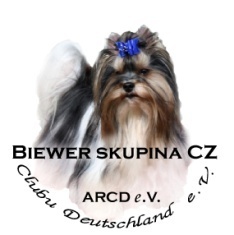 